Dokumentation im Corona-Jahr 2019/20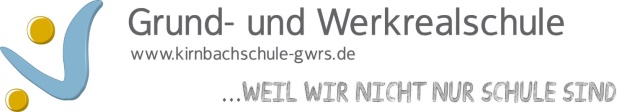 Bitte in Stichworten eintragenName der Lehrkraft: Fr. PöschkoDatum der Dokumentation: 21.07.2020Klasse in 2019/20FachDas haben wir bereits erledigtDas musste noch  offen bleiben9aAESTextile KetteBedeutung ExternalisierungGlobale WertschöpfungsketteMensch und KleidungKleidungsbotschaftenSchönheitsideale im WandelFunktionen von Kleidung3 Säulen der NachhaltigkeitTextillabel und SiegelÖkologischer FußabdruckEssstörungenDiätenHomeschooling und anschließendem Unterricht:Stress: Stressoren, BewältigungsstrategienKapitel 9: VerbraucherbildungKapitel 10: HaushaltSchülerwarentestsQualitätsfächerKapitel 4: Miteinander – füreinander – da seinLebensmittelverschwendung - ex und hoppVirtuelles WasserKleinprojekteFestigen der OperatorenAufgrund der Schülerzahl von 20 SuS:NahrungszubereitungNähpraxis